Modré školy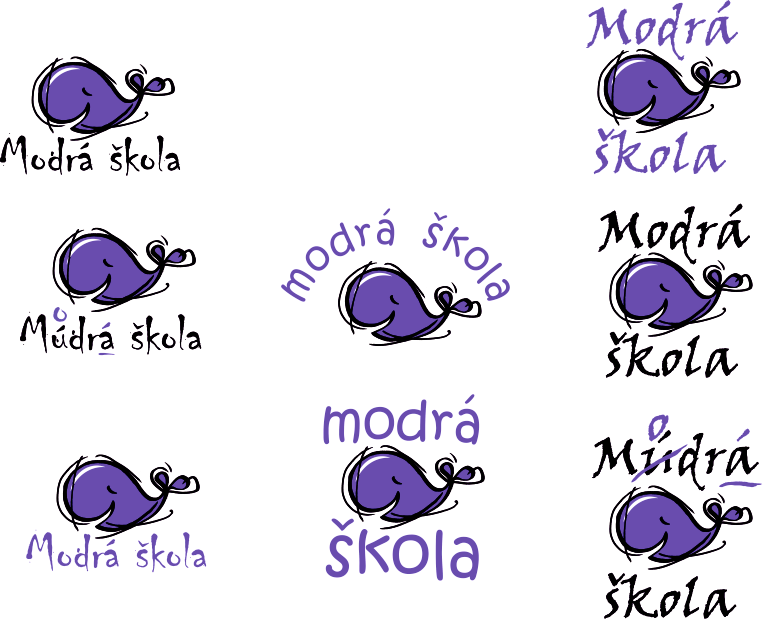 „Rozšíril sa názor, že príroda je ľuďom nepriateľská, jej fungovanie chaotické a človeku nebezpečné. Pokrok sme začali merať zmenou onoho stavu. Jedine obnova starodávnej posvätnej bázne vyslobodí ľudstvo z tejto viny.“Richard M. Weaver, z knihy Myšlienky majú dôsledky, otec  amerického konzervativizmuNie som v oblasti životného prostredia odborník. Môžem sa však považovať za lepšie informovaného laika, ale čo je výrazne dôležitejšie,  za nadšenca, nadšeného obdivovateľa  a ochrancu prírody. Roky sledujem diskusiu odborníkov o tom, či negatívne zmeny klímy sú, alebo nie sú výsledkom ľudskej činnosti. Celú túto polemiku vo vzťahu k planéte Zem však považujem za výsostne odbornú, celostnú, ale nijako  neovplyvňujúcu to, ako sa má človek, jednotlivec ,správať k svojmu bezprostrednému okoliu. Tak ako vzťahy k najbližším, vzťahy v rodine, vzťahy k susedom a známym neriešime na základe najnovších vedeckých výskumov,  ale na základe zdravého úsudku, rodinných tradícií, slušnosti, podobne by sa mal človek správať i k okolitej prírode. S úctou, pokorou, chrániac jej rozmanitosť, rešpektujúc prírodné zákony, osvedčené pravidlá a postupy našich prastarých otcov.V posledných rokoch sme v našej škole využili všetky dostupné možnosti ako žiakom Gymnázia Púchov názorne ukázať spôsoby ochrany prírody. Získali sme viacero malých grantov, z ktorých sme vytvorili školskú bylinkovú záhradu, zaviedli sme triedenie odpadov priamo v triedach, postavili kompostér  na biologické odpady, v rámci rekonštrukcie fasády školy sme inštalovali náhradné búdky pre dážďovníkov a pre netopiere. Z daru firmy Continental sme vysadili 87 tisov, 3 rododendrony, 2 magnólie. Po zistení, že nám ďatle rozďobávajú  fasádu, sme na fasády pripevnili 2 modely ďatľov, čo je zatiaľ veľmi účinné riešenie. V rámci školského sociálneho projektu ACES sme označili veľké sklenené tabule vo vestibule nálepkami, ktoré chránia vtáky pred smrteľnými nárazmi.Najväčším environmentálnym projektom je pre nás zatiaľ výzva Úradu vlády SR, z finančného mechanizmu Európskeho hospodárskeho priestoru, projekt  „Rozšírenie vyučovania a realizácia opatrení pre využitie dažďovej vody na Gymnáziu Púchov“ ACC03056 zameraný na klimatické zmeny a nakladanie s dažďovou vodou. Projekt prináša do praxe znovuobjavenú skúsenosť, že napršaná voda nie je odpad, nemá byť označená, ako nepotrebná a najkratšou cestou odvedená kanalizačnou sústavou do riek, ale že voda môže splniť na svojej ceste ešte dôležité úlohy. Môže zavlažovať rastliny okolo budov, zadržanú vodu môžeme použiť na splachovanie WC, dážď môže priamo zavlažovať vegetačné zelené strechy ,vodné plochy môžu ochladzovať horúce mestské prostredie,.... Náš projekt v hodnote 39 553 € rieši tieto oblasti:zachytávanie dažďovej vody v zásobníku s objemom 13m3 a jej používanie na splachovanie WC                 v budove Ezachytávanie dažďovej vody v amforách a využívanie vody na polievanie školskej záhradyzachytávanie dažďovej vody v nádvorí  a jej používanie vo fontánevytvorenie zelenej vegetačnej strechy na ploche  27m2vytvorenie zelenej vegetačnej steny pri telocvičnivytvorenie prírodného jazierka, dažďovej záhrady, napĺňaného dažďovou vodou a osadeného                vhodnými rastlinamivýsadba 16 vzrastlejších stromov (6 sakúr, 2 hlohy, 3 okrasné slivky ,2 gingká dvojlaločné, 2 katalpy,             1 ambrovník).Naviac  projekt umožnil vycestovanie p.učiteľky RNDr. Dagmar Balalovej a žiakov Alexandry Kloudovej a Andreja Kučíka do Nórska, krajiny, ktorá nám môže byť v ekologických opatreniach veľkým príkladom.Projekt Modrej školy prináša do nášho školského prostredia praktické postupy nakladania s dažďovou vodou, jej zachytávanie a využitie a to z ekonomickým dosahom vo forme šetrenia pitnej vody, ale rovnako s dosahom na výchovu žiakov a informovanosť rodičov a širšej púchovskej verejnosti. Príďte sa k nám pozrieť.                                                                                               PaedDr. Miroslav Kubičár, Gymnázium Púchov